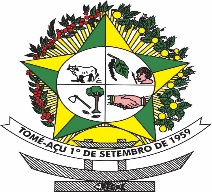 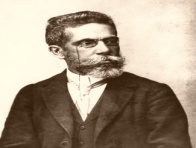 ESTADO DO PARÁCONCURSO PÚBLICO DA PREFEITURA MUNICIPAL DE TOMÉ-AÇU - PAINSTITUTO MACHADO DE ASSIS-IMASeriedade, compromisso e competênciaFORMULÁRIO PARA RECURSO CONTRA GABARITO PRELIMINAR DAS PROVAS OBJETIVASGUARDA MUNICIPALSOLICITA:FUNDAMENTAÇÃO:C A R G O*:  (COLOCAR O NOME DO CARGO) – OBRIGATÓRIO COLOCAR NOME DO CARGO.NOME DO CANDIDATO (LETRA DE FORMA):Nº DE INSCRIÇÃO:DISCIPLINA / CONTEÚDO (   ) Português(   ) Matemática(   ) Legislação Municipal(   ) Conhecimentos Específicos da área                          Marque um “x”QUESTÃO*Nº: __________             ALTERAÇÃO DE GABARITO               ANULAÇÃO DA QUESTÃOATENÇÃO: PARA TER SEU RECURSO ANALISADO, PREENCHA TODOS OS CAMPOS COMO NOME DO CANDIDATO, NOME DO CARGO E QUAIS QUESTÕES ESTÁ RECORRENDO. A FALTA DE PREENCHIMENTO DESSES ITENS PODE ACABAR INDEFERINDO SEU RECURSO.